Office Support Volunteer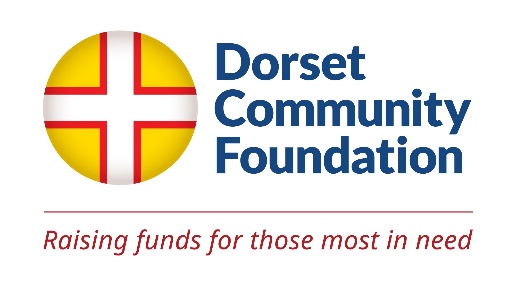 Job DescriptionRole Title: Office Support VolunteerHours: 4-8 hours per week (flexible)Location: Based at DCF’s Office in The Spire, Poole High Street Accountability: Reports to the Office Administrator OverviewThe Office Support Volunteer post is an excellent opportunity to develop skills and experience within office management and grant-making, with the aim of making life better for people in Dorset. This exciting role will be diverse and varied depending on projects and grants programmes DCF are running at any time. DCF will cover reasonable volunteer expenses.Key ResponsibilitiesMaintenance of our database, with the aim of ensuring all records and contacts are always up to date and accurate Support the day to day office upkeep, including filingProvide administrative support to the Office AdministratorProvide grants administration support to the Grants Manager during busy periods. This will include inputting applications into our database and setting up files Provide members of staff with support in preparation for eventsRequirementsUse of laptop, internet connection and Microsoft Office is essential Ideally, we would like someone who can commit to 4-8 hours per week Confident working with computers and at least 2 years-experience using Microsoft programmes Personable, enthusiastic and keen to learn new skills Methodical, meticulous attention to detail and well-organisedAbility to maintain confidential and sensitive informationA good communicator who enjoys building relationships and supporting communities in Dorset The Foundation recognise that in our society groups and individuals have been and continue to be discriminated against.  The Foundation is committed to achieving Equality and Diversity in all aspects of its work. We, therefore, oppose discrimination on grounds of age, race, colour, nationality, ethic or national origin, gender, transgender, religion, marital status, sexual orientation, disability, HIV status or other health related reasons, religious belief, political opinion, social status, language and all forms of discrimination direct or indirect which restricts or hinders the promotion of equal opportunities.As a volunteer you will receive full induction to the Dorset Community Foundation, the role, and ongoing support from our Office Administrator.If you are interested in this volunteering opportunity with Dorset Community Foundation then email Hannya at admin@dorsetcf.org 